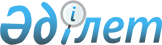 О предоставлении подъемного пособия и социальной поддержки для приобретения жилья специалистам здравоохранения, образования, социального обеспечения, культуры и спорта, прибывшим для работы и проживания в сельские населенные пункты Сайрамского района в 2011 году
					
			Утративший силу
			
			
		
					Решение маслихата Сайрамского района Южно-Казахстанской области от 21 сентября 2011 года N 52-419/IV. Зарегистрировано Управлением юстиции Сайрамского района Южно-Казахстанской области 20 октября 2011 года N 14-10-170. Утратило силу в связи с истечением срока применения - (письмо Сайрамского районного маслихата Южно-Казахстанской области от 1 февраля 2013 года № 31)      Сноска. Утратило силу в связи с истечением срока применения - (письмо Сайрамского районного маслихата Южно-Казахстанской области от 01.02.2013 № 31).

      В соответствии со статьей 6 Закона Республики Казахстан от 23 января 2001 года «О местном государственном управлении и самоуправлении в Республики Казахстан», подпунктом 4) пункта 3 статьи 7 Закона Республики Казахстан от 8 июля 2005 года «О государственном регулировании развития агропромышленного комплекса и сельских территорий», пунктом 2 постановлением Правительства Республики Казахстан от 18 февраля 2009 года № 183 «Об утверждении размеров и Правил предоставления мер социальной поддержки специалистам здравоохранения, образования, социального обеспечения, культуры и спорта, прибывшим для работы и проживания в сельские населенные пункты», районный маслихат РЕШИЛ:



      1. Предоставить специалистам здравоохранения, образования, социального обеспечения, культуры и спорта, прибывшим для работы и проживания в сельские населенные пункты района Сайрам в 2011 году;



      1) подъемное пособие в сумме, равной семидесятикратному месячному расчетному показателю;



      2) социальную поддержку для приобретения жилья-бюджетный кредит в сумме, не превышающей одну тысячу пятисоткратный размер месячного расчетного показателя.



      2. Настоящее решение вводится в действие по истечении десяти календарных дней со дня первого официального опубликования.

 

      Председатель сессии районного маслихата    М.Есалиев

 

      Секретарь районного маслихата              Т.Тулендиев 
					© 2012. РГП на ПХВ «Институт законодательства и правовой информации Республики Казахстан» Министерства юстиции Республики Казахстан
				